Тридцать третье заседание двадцать шестого созываР Е Ш Е Н И Е3 декабря 2014 года № 176О передаче автомобильных дорог общего пользования местного значения сельского поселения Малоязовский сельсовет муниципального района Салаватский район Республики Башкортостан в собственность муниципального района Салаватский район Республики БашкортостанРуководствуясь Федеральным законом от 27 мая 2014 года № 136-ФЗ «О внесении изменений в статью 26.3 Федерального закона «Об общих принципах организации законодательных (представительных) и исполнительных органов государственной власти субъектов Российской Федерации» и Федеральный закон «Об общих принципах организации местного самоуправления в Российской Федерации», Совет Сельского поселения Малоязовский сельсовет муниципального района Салаватский район Республики Башкортостан РЕШИЛ:1. Передать безвозмездно в собственность муниципального района Салаватский район Республики Башкортостан имущество Сельского поселения Малоязовский сельсовет муниципального района Салаватский район Республики Башкортостан по перечню согласно Приложению.2. Администрации сельского поселения Малоязовский сельсовет муниципального района Салаватский район Республики Башкортостан в установленном порядке заключить с Администрацией муниципального района Салаватский район Республики Башкортостан договор о передаче имущества, указанного в перечне настоящего Решения, в муниципальную собственность.3. Признать утратившим силу с 1 января 2015 года решение Совета сельского поселения Малоязовский сельсовет муниципального района Салаватский район Республики Башкортостан:от 28 мая 2013 года «Об утверждении Положения о дорожной деятельности на территории сельского поселения Малоязовский сельсовет муниципального района Салаватский район Республики Башкортостан»;от 9 декабря 2014 года № 141 «О создании Дорожного фонда сельского поселения Малоязовский сельсовет муниципального района Салаватский район Республики Башкортостан».4. Обнародовать настоящее Решение на информационном стенде Совета сельского поселения Малоязовский сельсовет муниципального района Салаватский район Республики Башкортостан по адресу: Республика Башкортостан, Салаватский район, с. Татарский Малояз, ул. Школьная, 2 и разместить на официальном сайте Администрации сельского поселения Малоязовский сельсовет муниципального района Салаватский район Республики Башкортостан по адресу: www.spmaloyaz.ru.5. Контроль за исполнением данного решения возложить на постоянную комиссию по бюджету, налогам, вопросам муниципальной собственности .Совета сельского поселения Малоязовский сельсовет муниципального района Салаватский район Республики Башкортостан.Глава сельского поселения                                                                А.Ф. ЗакировПриложениек решению Советасельского поселения Малоязовский сельсовет муниципального района Салаватский районРеспублики Башкортостанот 3 декабря 2014 года № 176ПЕРЕЧЕНЬ  АВТОМОБИЛЬНЫХ ДОРОГ ОБЩЕГО ПОЛЬЗОВАНИЯ   МЕСТНОГО ЗНАЧЕНИЯ НАСЕЛЕННЫХ ПУНКТОВ СЕЛЬСКОГО ПОСЕЛЕНИЯ МАЛОЯЗОВСКИЙ СЕЛЬСОВЕТ МУНИЦИПАЛЬНОГО РАЙОНА САЛАВАТСКИЙ РАЙОН РЕСПУБЛИКИ БАШКОРТОСТАНАдреса и реквизиты Сторон:БАШКОРТОСТАН РЕСПУБЛИКАҺЫ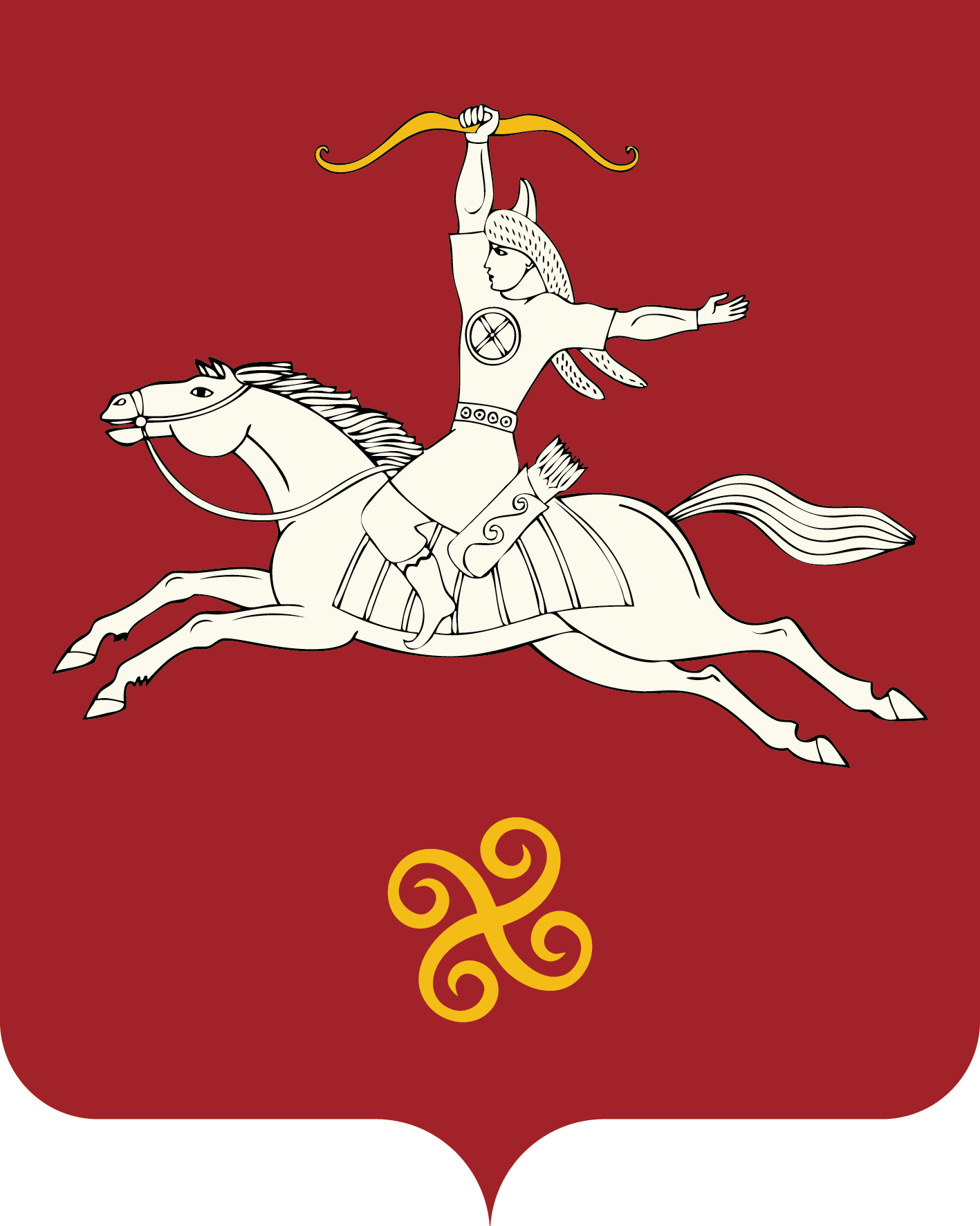 САЛАУАТ РАЙОНЫ МУНИЦИПАЛЬ РАЙОНЫНЫҢ МАЛАЯЗ АУЫЛ СОВЕТЫ АУЫЛ БИЛӘМӘҺЕ СОВЕТЫРЕСПУБЛИКА БАШКОРТОСТАНСОВЕТ СЕЛЬСКОГОПОСЕЛЕНИЯМАЛОЯЗОВСКИЙ СЕЛЬСОВЕТМУНИЦИПАЛЬНОГО РАЙОНАСАЛАВАТСКИЙ РАЙОН452490, Татар Малаяҙ ауылы, Мәктәп урамы, 2 йорт тел. (34777) 2-90-35, 2-90-78452490, с.Татарский Малояз, ул. Школьная, 2 тел. (34777) 2-90-35, 2-90-78Наименование населенного пунктаИдентификационный номерНаименование    
автомобильной   
дорогиПротяженность, кмПротяженность, кмПротяженность, кмНаименование    
автомобильной   
дорогивсегов том числев том числеНаименование    
автомобильной   
дорогивсегос твердым  
покрытиемиз них с 
асфальто-
бетонным23 4567д. Бычковка80-247-835 ОП МП  001улица Центральная1,01,0Итого по населенному пункту1,01,0с. Гусевка80-247-835 ОП МП  002улица Зеленая0,50,580-247-835 ОП МП  003улица Молодежная0,40,480-247-835 ОП МП  004улица Центральная1,41,4Итого по населенному пункту2,32,3д. Новая Михайловка80-247-835 ОП МП  005улица Центральная0,360,36Итого по населенному пункту0,360,36д.Покровка80-247-835 ОП МП  006улица Центральная0,680,68Итого по населенному пункту0,680,68с. Татарский Малояз80-247-835 ОП МП  007улица Газовиков0,60,680-247-835 ОП МП  008улица Д. Халикова1,01,080-247-835 ОП МП  009улица Зеленая0,20,280-247-835 ОП МП  010улица Молодежная0,50,580-247-835 ОП МП  011улица Набережная0,50,580-247-835 ОП МП  012улица Садовая0,20,280-247-835 ОП МП  013улица Солнечная0,40,480-247-835 ОП МП  014улица Фариды Камалетдиновой0,50,580-247-835 ОП МП  015улица Центральная1,51,580-247-835 ОП МП  016улица Школьная0,70,7Итого по населенному пункту6,16,1д. Черепаново80-247-835 ОП МП  017улица Дубовая0,30,380-247-835 ОП МП  018улица Заречная0,30,380-247-835 ОП МП  019улица Центральная0,60,6Итого по населенному пункту1,21,2Всего11,6411,64Совет сельского поселения Малоязовский сельсовет муниципального района Салаватский район Республики Башкортостан452490,Салаватский район,с.Татарский Малояз, ул.Школьная, 2.ОГРН 1060240002921ИНН 0240001985 КПП 024001001Глава сельского поселенияМалоязовский сельсовет муниципального района Салаватский район Республики Башкортостан__________________А.Ф. ЗакировМ.П.      Совет муниципального района Салаватский район      Республики Башкортостан452490, Салаватский район,с. Малояз, ул. Советская, 64         ОГРН 1060240000193         ИНН 0240006180 КПП 024001001         Председатель Совета          муниципального района         Салаватский район          Республики Башкортостан        ___________Р.Х. Абдрашитов        М.П.